ОПРОСНЫЙ ЛИСТ для заказа расходомера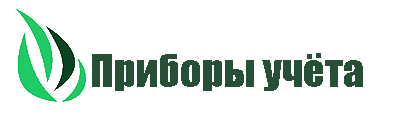 Организация Заказчика:  				_____Адрес:  .												ИНН/КПП:	      Дата заказа:  							Телефон иe-mail  Заказчика:	 	Контактное лицо:	 				Отгрузка г. Воронеж или Москва.Срок отгрузки бывает 20, 15, 10 рабочих дней.Наценка за срочность: 13-15 дней + 10%7-10 дней + 20%К базовой стоимости по опросному листуОпросный лист необходимо отправить на почту oleg@olpodbor.ruТелефон для связи 89304152998 Олег Сергеевич, коммерческий директорУсловия оплаты: 50% на 50% по готовности или 100%Сроки изготовления: Стандарт - 3-4 недели, спецзаказ от 5 днейОтгрузка из Москвы или ВоронежаДоставка за счет заказчика, поставщика, включить в стоимость.Основная информацияОсновная информацияОсновная информацияОсновная информацияМесто измерение (выберите нужное)?ТрубопроводЛотокЛотокПараметры для трубопровода, мм?диаметрдиаметрдиаметрПараметры для лотка, мм?Длина=    , ширина=   , глубина=Длина=    , ширина=   , глубина=Длина=    , ширина=   , глубина=Тип измеряемой среды?Какой прибор по проекту?Количество каналов измерений?Количество приборов для закупки?Дополнительная комплектация (встроенные блоки) отметьте нужноеДополнительная комплектация (встроенные блоки) отметьте нужноеДополнительная комплектация (встроенные блоки) отметьте нужноеДополнительная комплектация (встроенные блоки) отметьте нужное- блок токового выхода (0 – 5), (0 – 20), (4 – 20) мА- блок RS-232- блок RS-232 + USB- блок RS-485 + USB- блок RS-485- Монтажный комплект АП-11/АП-13- блок импульсного выхода- блок уставок сигнализации- блок питания 12В постоянного тока- GSM – модем для ЭХО-Р-03- Монтажный щит с подогревом- Монтажный щит без подогревом- Солнечные панели, солнечная электростанция- Дополнительный кабель, м